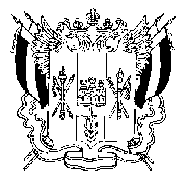 ТЕРРИТОРИАЛЬНАЯ ИЗБИРАТЕЛЬНАЯ КОМИССИЯШОЛОХОВСКОГО РАЙОНА РОСТОВСКОЙ ОБЛАСТИПОСТАНОВЛЕНИЕО назначении члена участковой комиссии избирательного участка, участка референдума № 2612 Шолоховского района Ростовской областиВ связи с досрочным прекращением полномочий члена участковой комиссий избирательного участка, участка референдума № 2612, с правом решающего голоса (постановление 30 апреля 2021 г. № 5-9), руководствуясь п.5 статьи 27 Федерального Закона от 12.06.2002 года № 67-ФЗ «Об основных гарантиях избирательных прав и права на участие в референдуме граждан Российской Федерации», рассмотрев предложение Рабочей группы территориальной избирательной комиссии Шолоховского района Ростовской области по кандидатурам зачисленным в резерв составов участковых комиссий Шолоховского района Ростовской области,территориальная избирательная комиссия Шолоховского районаРостовской областиПОСТАНОВЛЯЕТ:1. Назначить членом участковой комиссии избирательного участка, участка референдума № 2612 с правом решающего голоса Бирючкову Олесю Сергеевну.2. Направить настоящее постановление в участковую комиссию, избирательного участка, участка референдума № 2612 Шолоховского района Ростовской области. 3. Разместить настоящее постановление на сайте территориальной избирательной комиссии Шолоховского района Ростовской области.30 апрель 2021 г.№ 5-10Шолоховский районПредседатель  комиссии                                               Р. А. СередаСекретарь комиссииЕ. В. Овчелупова                  